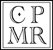 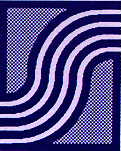 SMG EXTENSION LISTEmployeeExtensionDirect DialKris Steiger100314-379-0569Mike Schaeffer101314-379-0570Kim Williams102314-379-0571Darla Bair103314-379-0572Melissa Berry104314-379-0573Jill Comte105314-379-0574Geoff Martin106314-379-0575John McGauley107314-379-0576Dave Cole108314-379-0577Jamie Radin109314-379-0578Scott Obert114314-449-6113